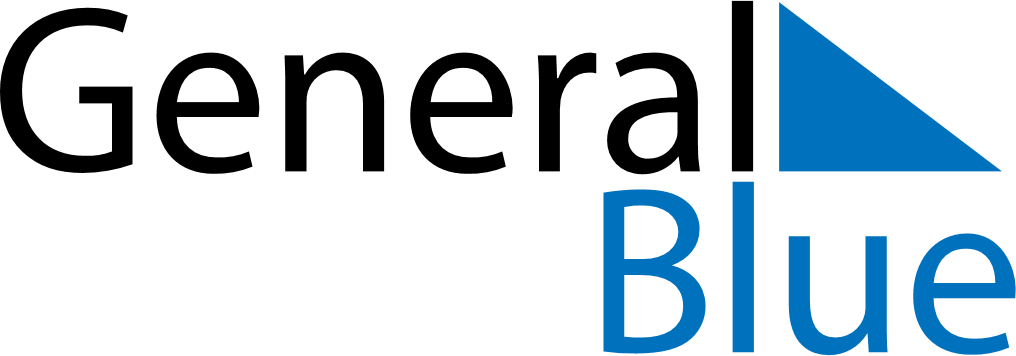 March 2025March 2025March 2025March 2025March 2025March 2025BelizeBelizeBelizeBelizeBelizeBelizeMondayTuesdayWednesdayThursdayFridaySaturdaySunday12345678910111213141516Baron Bliss Day171819202122232425262728293031NOTES